Уважаемые коллеги!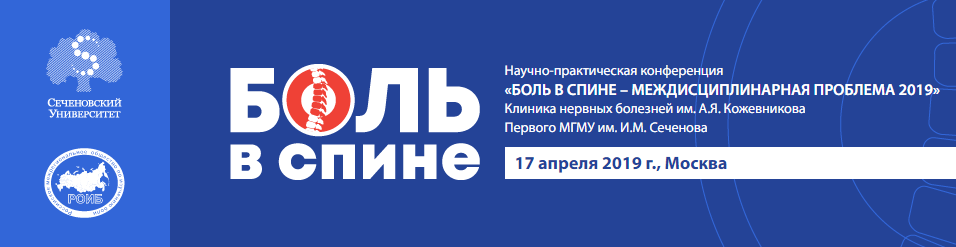 17 апреля 2019 года в Клинике нервных болезней им. А.Я. Кожевникова Первого МГМУ им. И.М. Сеченова (Сеченовского Университета) пройдет научно-практическая конференция «Боль в спине – междисциплинарная проблема 2019».	Планируется, что в мероприятии примут участие около 200 специалистов. Участие для специалистов бесплатное. Программа конференции будет интересна неврологам, терапевтам, ревматологам, ортопедам, анестезиологам и другим специалистам, интересующихся вопросами боли.В программе мероприятия запланировано обсуждение следующих вопросов:Острая и хроническая боль в спинеПатофизиологические механизмы боли в спинеОрганизация медицинской помощи пациентам с болью в спинеМультидисциплинарные программы лечения боли в спинеБоль в спине в практике терапевта, невролога, ревматолога, ортопеда, анестезиологаРоль методов психологической коррекции в лечении хронической боли в спинеЛечебная физкультура и физическая активность при болях в спинеЛекарственные и нелекарственные методы лечения боли в спинеНейрохирургические подходы к лечению боли в спине	Конференция планируется к аккредитации через совет по непрерывному медицинскому образованию.
	Также на площадке мероприятия будет организована выставка компаний, представляющих препараты, методики и оборудование для работы с болью.Будем рады видеть Вас среди участников Конференции!Подробности: https://pain.confreg.org/